GP – Business MileageThis is a guide to show you how to do a general mileage claim.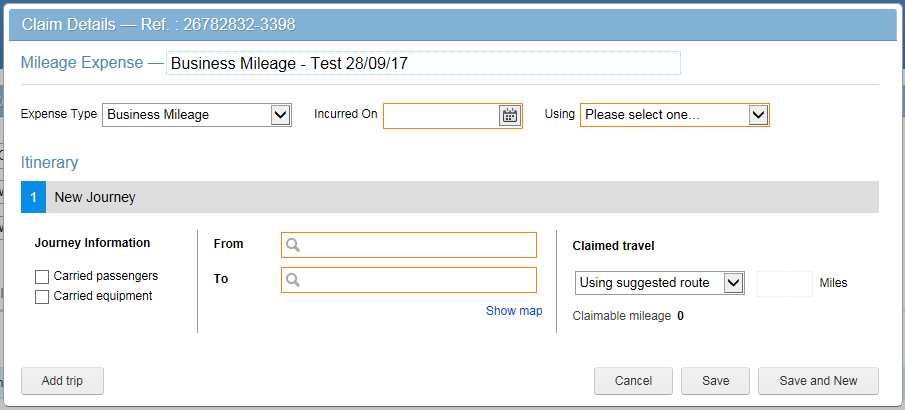 